Интерактивная игра «Знатоки».(подготовка младшего обслуживающего персонала)Цель: способствовать развитию познавательных интересов учащихся, профориентации.Задачи: - познакомить профессией младшего обслуживающего труда уборщиком служебных помещений;- коррекция внимания, памяти;- воспитывать уважительное отношение к профессиям младшего обслуживающего труда.Образовательная: закрепление знаний по разделам предмета «Подготовка младшего обслуживающего персонала»;Развивающая: развитие умений актуализировать знания, функций мышления.Воспитательная: воспитывать умение работать в группе, повышать познавательный интерес к предмету.Оборудование:Интерактивная доска.ХОД МЕРОПРИЯТИЯВедущий. Добрый день уважаемые ребята, гости.  Мы рада приветствовать Вас на нашей игре «Знатоки», но прежде чем преступить к игре хочу вас спросить: А знаете ли вы профессии, представители которых обеспечивают чистоту в помещениях, на улицах, ухаживают за больными, работают в ресторанах.  Ведущий. Это – очень важная работа:Подмести, пропылесосить,Все поднять, что на пол бросят,Вымыть окна, стены, пол,Протереть от пыли стол.Мусор вынести в мешочках,Напоить цветы в горшочках,Проследить, чтоб тут и тамВсе стояло по местам.У нас любой ведь труд в почете,А этот труд– тем более хорош!Мы знаем, ты в своей работе,Мимо пылинки не пройдешь!Дети: УборщицаУборщик служебных помещений – человек, который поддерживает чистоту в служебном помещении. Он моет полы, окна, двери, следит за чистотой стен и потолка. Ухаживает за комнатными растениями. Поддерживает чистоту в туалетных комнатах. Осуществляет своевременный вынос мусора. Следит за чистотой раковин и унитазов. Используя бытовую технику, осуществляет уборку ковровых покрытий.Встанет кто-то на заре, снег расчистит во дворе.Быстро мусор уберет и песком посыплет лед , кто это?(дворник).Дворник – уборщик дворовой территории. Его деятельность необходима для поддержания чистоты в населенных пунктах.Без него не обойтись в больнице, он всегда следит за чистотою. (Санитар)Проветривание помещений. Уборка палат, кабинетов врачей, туалетных комнат, коридоров. Очищение мочеприемников, уборка, подача. Подготовка предметов для ухода за пациентом. Смена белья. Уход за тяжелобольными (перевозка, перекладывание, купание). Выполнение поручений старшей медсестры, которые связаны с обслуживанием пациентов больницыВедущий.В нашей школе есть несколько профилей по трудовому обучению, швейная мастерская, столярная мастерская, повара, ну а как же называется наш с вами трудовой профиль ().Сегодня ребята, Вам представится возможность блеснуть своими знаниями, продемонстрировать умения, которые Вы получили на уроках профильного труда, и других предметах, а также проявить находчивость и чувство юмора. Мы желаем обеим командам удачи и успехов. Хочу напомнить вам правила игры:1.Во время игры не кричать.2.Не выкрикивать ответ, если вопрос задан другой команде. Еслибудет дан ответ за другую команду, то команда будет оштрафованана 1 очко3.Действовать вместе, согласовано, уметь договариваться и находитьправильный ответ.4.За каждый выигранный конкурс команда будет получать 1 очко.У кого будет больше выигранных конкурсов, у того будет больше очков тот и победил.Игра «Знатоки.» (Своя Игра)Подведение итогов.         Учитель: Вот и закончилась наша игра. Я уверена, что вы смогли проявить свои лучшие качества – сообразительность, быстроту реакции, смекалку, настойчивость. Если некоторые вопросы оказались для вас трудными, не расстраивайтесь и не падайте духом. Помните: вы талантливы, умны, каждый из вас – единственная и неповторимая   личность.  Давайте рассматривать ваши ошибки как повод для анализа их причин и стимула для дальнейшей работы по совершенствованию творческих способностей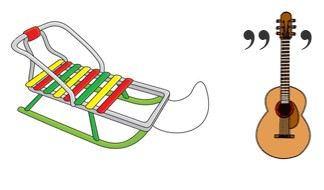 